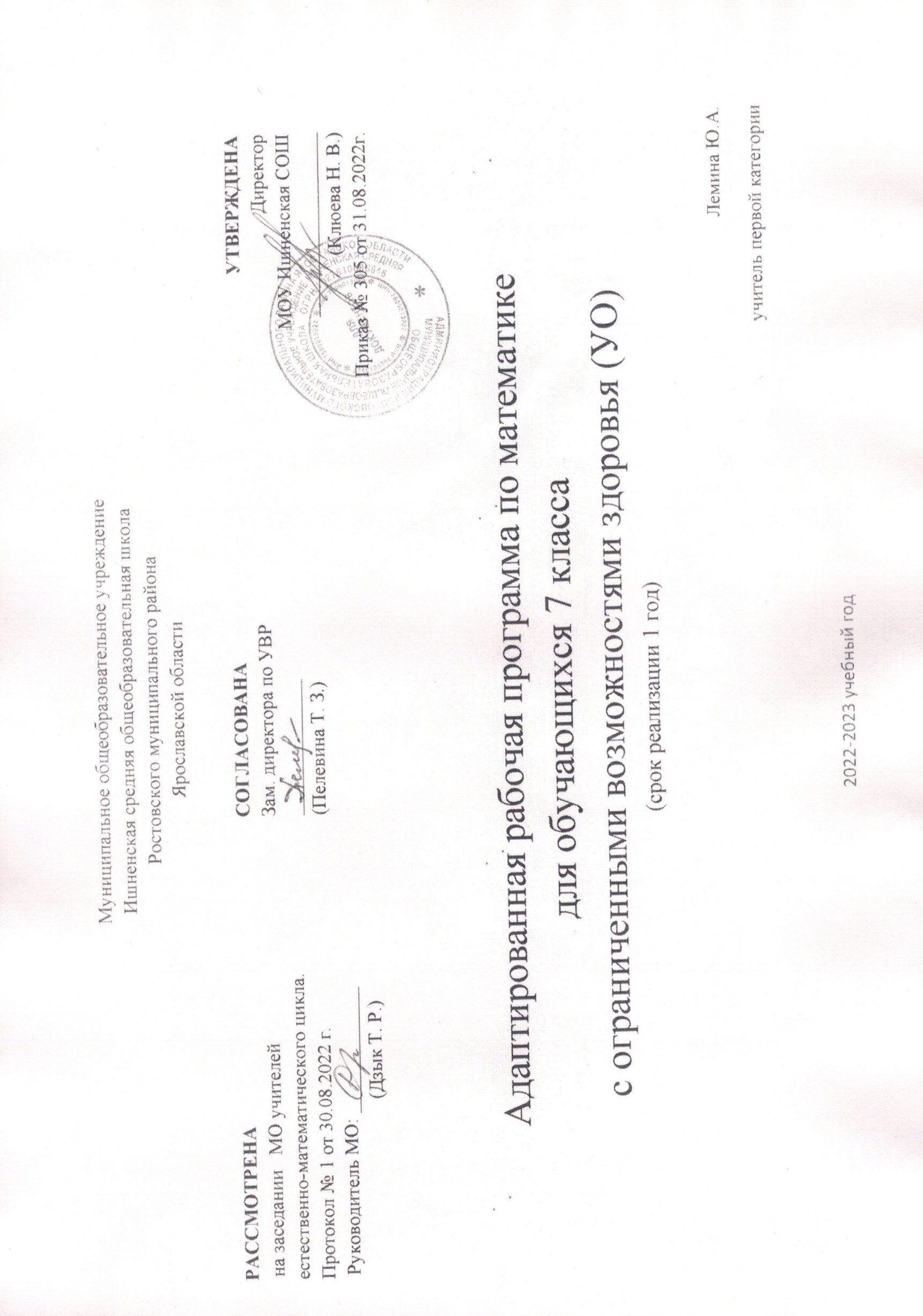 ПОЯСНИТЕЛЬНАЯ ЗАПИСКА            Данная рабочая программа разработана в соответствии со следующими нормативными документами:Закон «Об образовании в Российской Федерации» от 29.12.2012 г. № 273-ФЗ (ред. от 02.07.2021).Федеральный государственный образовательный стандарт основного общего образования (утв. приказом Министерства образования и науки РФ от 17 декабря 2010 г. N 1897) с изменениями и дополнениями от: 29 декабря 2014 г., 31 декабря 2015 г., 11 декабря 2020 г. Федеральный государственный образовательный стандарт среднего общего образования (утв. приказом Министерства образования и науки РФ от 17 мая 2012 г. N 413) с изменениями и дополнениями от: 29 декабря 2014 г., 31 декабря 2015 г., 29 июня 2017 г., 24 сентября, 11 декабря 2020 г.Приказ Министерства образования и науки Российской Федерации от 28.08.2020 г. № 442 «Об утверждении Порядка организации и осуществления образовательной деятельности по основным общеобразовательным программам – образовательным программам начального общего, основного общего и среднего общего образования».Приказ Министерства просвещения РФ от 20.05.2020 г. № 254 «О федеральном перечне учебников, рекомендуемых к использованию при реализации имеющих государственную аккредитацию образовательных программ начального общего, основного общего, среднего общего образования» с изменениями и дополнениями от 23 декабря 2020 г.Концепция развития математического образования в Российской Федерации (утверждена распоряжением Правительства Российской Федерации от 24 декабря 2013 года N 2506-р с изменениями с изменениями на 8 октября 2020 года).Методическое письмо о преподавании учебных предметов «Математика», «Алгебра», «Геометрия» в образовательных организациях Ярославской области 2021/2022 уч. г. (Составитель: Власова М.Д., старший преподаватель кафедры естественно-математических дисциплин ГАУ ДПО ЯО "Институт развития образования") УОП ООО МОУ Ишненская СОШ (утв. приказом директора № 15а д/о от 15.01.2021 г);Учебный план МОУ Ишненская СОШ (утв. приказом директора № 307 от 31.08.2022 г);Календарный учебный график МОУ Ишненская СОШ (утв. приказом директора № 308 от 30.08.2022г.);Положение о рабочей программе по ФГО ООО (утв. приказом директора № 243 от 27.08.2021 г.Адаптированная рабочая программа для детей с ОВЗ(УО) «Математика» 7 класс соответствует требованиям ФГОС ООО. На изучение математики в 7 классе отводится 136 часов за год: 4 часа в неделю, 34 недели.           Целью реализации АОП ООО по курсу математики является освоение содержания предмета «Математика» и достижение обучающимися результатов освоения АОП ООО в соответствии с требованиями ФГОС ООО и АОП ООО МОУ Ишненской СОШ.Данная рабочая программа по математике в 7 классе для детей с ЗПР(УО) составлена на основе программы специальных (коррекционных) образовательных учреждений VIII вида для 5 – 9 классов под редакцией В.В. Воронковой М.: Гуманитарный Издательский центр «Владос», 2015 г., допущенной Министерством образования и науки Российской Федерации и соответствует 1 варианту базисного плана специальных (коррекционных) образовательных учреждений для обучающихся воспитанников с отклонениями в развитии. Данная рабочая программа по математике задает перечень тем и разделов, которые подлежат обязательному изучению в 7 классе и ориентирована на учебник «Математика» для 7 класса специальных (коррекционных) образовательных учреждений VIII вида, автора Т.В. Алышевой, М.: Просвещение, 2022.Цель изучения курса математики: расширение у учащихся с ЗПР(УО) жизненного опыта, наблюдений о количественной стороне окружающего мира; использование математических знаний в повседневной жизни при решении конкретных практических задач.Задачи изучения курса математики:дать учащимся такие доступные количественные, пространственные, временные и геометрические представления, которые помогут им в дальнейшем включиться в трудовую деятельность;использовать процесс обучения математике для повышения уровня общего развития учащихся с нарушением интеллекта и коррекции недостатков их познавательной деятельности и личностных качеств;развивать речь учащихся, обогащать еѐ математической терминологией;воспитывать у учащихся целенаправленность, терпеливость, работоспособность, настойчивость, трудолюбие, самостоятельность, навыки контроля и самоконтроля, развивать точность измерения и глазомер, умение планировать работу и доводить начатое дело до завершения.Коррекционно-развивающие задачи обучения математике в 7 классе:Совершенствование сенсомоторного развития: развитие мелкой моторики кисти и пальцев рук; развитие навыков каллиграфии; развитие артикуляционной моторики; оптико-пространственной ориентации; зрительно-моторной координации и др.Коррекция отдельных сторон психической деятельности: развитие зрительного восприятия и узнавания; развитие зрительной памяти и внимания; формирование обобщенных представлений о свойствах предметов (цвет, форма, величина); развитие пространственных представлений ориентации; развитие представлений о времени; развитие слухового внимания и памяти; развитие фонетико-фонематических представлений, формирование звукового анализа.Развитие основных мыслительных операций: навыков соотносительного анализа; навыков группировки и классификации (на базе овладения основными родовыми понятиями); умения работать по словесной и письменной инструкции, алгоритму; умения планировать деятельность; развитие комбинаторных способностей.Развитие различных видов мышления: развитие наглядно-образного мышления; развитие словесно-логического мышления (умение видеть и устанавливать логические связи между предметами, явлениями и событиями).Коррекция нарушений в развитии эмоционально-личностной сферы (релаксационные упражнения для мимики лица, драматизация, чтение по ролям и т.д.).Развитие речи, овладение техникой речи.Расширение представлений об окружающем мире и обогащение словаря.Коррекция индивидуальных пробелов в знаниях.Планируемые результаты освоения предметаК концу обучения в 7 классе обучающиеся будут знать/пониматьчисловой ряд в пределах 1 000 000;алгоритмы арифметических действий с многозначными числами, числами, полученными при измерении двумя единицами стоимости, длины, массы;элементы десятичной дроби;место десятичных дробей в таблице разрядов;симметричные предметы, геометрические фигуры;виды четырѐхугольников: произвольный, параллелограмм, ромб, прямоугольник, квадрат; свойства сторон, углов, приѐмы построения.Учащийся научится:умножать и делить числа в пределах 1 000 000 на двузначное число;складывать и вычитать дроби с разными знаменателями;выполнять сложение и вычитание чисел, полученных при измерении двумя единицами времени;решать простые задачи на нахождение продолжительности события, его начала и конца;решать составные задачи в три – четыре арифметических действия;вычислять периметр многоугольника;находить ось симметрии симметричного плоского предмета, располагать предметы симметрично относительно оси, центра симметрии, строить симметричные фигуры. Учащийся получит возможность научиться:складывать и вычитать обыкновенные дроби с разными знаменателями;производить вычисления с числами в пределах 1 000 000;выполнять сложение и вычитание чисел, полученных при измерении двумя единицами времени;решать составные задачи в три – четыре арифметических действия;строить параллелограмм, ромб.Содержание учебного предметаУстное сложение и вычитание чисел в пределах 1 000 000 (легкие случаи). Присчитывание и отсчитывание по 1 единице, 1 десятку, 1 сотне тысяч в пределах 1 000 000, устно, с записью получаемых   при счете чисел, с использованием счетов. Письменное сложение, вычитание, умножение и деление на однозначное число, круглые десятки, двузначное число, деление с остатком чисел в пределах       1 000 000. Проверка арифметических действий. Сложение и вычитание чисел с помощью калькулятора.	Письменное сложение и вычитание чисел, полученных при измерении двумя единицами времени. Умножение и деление   на однозначное число, круглые десятки, двузначное число; чисел, полученных   при измерении двумя единицами измерения стоимости, длины, массы.Приведение обыкновенных дробей к общему знаменателю, сложение и вычитание дробей с разными знаменателями.Десятичные дроби. Запись без знаменателя, чтение запись под диктовку. Сравнение десятичных долей и дробей. Выражение дробей в более крупных (мелких), одинаковых долях.Место десятичных дробей в нумерационной таблице.Запись чисел полученных при измерении двумя одной единицами стоимости длины массы в виде десятичных дробей.Сложение и вычитание десятичных дробей с одинаковыми и разными знаменателями.Простые арифметические задачи на определение продолжительности,начала и конца события; на нахождение десятичной дроби от числа. Составные задачи на прямое и обратное приведение к единице; на движение в одном и противоположном направлениях двух тел.Параллелограмм, ромб. Свойства элементов. Высота параллелограмма (ромба). Симметрия. Симметричные предметы геометрические фигуры, ось симметрии.Предметы, геометрические фигуры, симметрично расположенные относительно оси, центра симметрии.ТЕМАТИЧЕСКОЕ ПЛАНИРОВАНИЕ С УЧЕТОМ ПРОГРАММЫ ВОСПИТАНИЯ 7 класс 4 ч в неделю, 136 ч за 34 неделиКалендарно-тематическое планирование№ п/пТемаОбщее количество часовКонтрольныеработыРеализация воспитательного потенциалаЦОР1Нумерация61Возможность значительно расширить кругозор учащихся, поднять их общий культурный уровень через содержание математических задач. Развитие у обучающихся дисциплинированности, самооценки, трудолюбия, настойчивости, ответственности в ходе решения математических заданий.https://resh.edu.ru/subject/lesson/6069/start/273228/2Числа, полученные при измерениивеличин2-Возможность значительно расширить кругозор учащихся, поднять их общий культурный уровень через содержание математических задач. Развитие у обучающихся дисциплинированности, самооценки, трудолюбия, настойчивости, ответственности в ходе решения математических заданий.https://nsportal.ru/nachalnaya-shkola/matematika/2013/11/27/multimediynaya-prezentatsiya-chetnye-i-nechetnye-chisla-k3Сложение и вычитаниемногозначных чисел       111Возможность значительно расширить кругозор учащихся, поднять их общий культурный уровень через содержание математических задач. Развитие у обучающихся дисциплинированности, самооценки, трудолюбия, настойчивости, ответственности в ходе решения математических заданий.https://infourok.ru/prezentaciya-po-matematike-na-temu-slozhenie-i-vichitanie-mnogoznachnih-chisel-klass-korrekcionnaya-shkola-3181392.html4Умножение и деление наоднозначное число       151Возможность значительно расширить кругозор учащихся, поднять их общий культурный уровень через содержание математических задач. Развитие у обучающихся дисциплинированности, самооценки, трудолюбия, настойчивости, ответственности в ходе решения математических заданий.https://infourok.ru/prezentaciya-po-matematike-na-temu-umnozhenie-i-delenie-mnogoznachnih-chisel-na-kruglie-desyatki-klass-3965817.html5Геометрический материал6-Возможность значительно расширить кругозор учащихся, поднять их общий культурный уровень через содержание математических задач. Развитие у обучающихся дисциплинированности, самооценки, трудолюбия, настойчивости, ответственности в ходе решения математических заданий.https://resh.edu.ru/subject/lesson/26/6Умножение и деление на 10, 100,10004-Возможность значительно расширить кругозор учащихся, поднять их общий культурный уровень через содержание математических задач. Развитие у обучающихся дисциплинированности, самооценки, трудолюбия, настойчивости, ответственности в ходе решения математических заданий.https://infourok.ru/prezentaciya-po-matematike-na-temuumnozhenie-i-delenie-na-klass-2971790.html7Преобразование чисел,полученных при измерении2-Возможность значительно расширить кругозор учащихся, поднять их общий культурный уровень через содержание математических задач. Развитие у обучающихся дисциплинированности, самооценки, трудолюбия, настойчивости, ответственности в ходе решения математических заданий.https://infourok.ru/prezentaciya-po-matematike-na-temu-preobrazovanie-chisel-poluchennih-pri-izmerenii-klass-4004504.html8Сложение и вычитание чисел,полученных при измерении5-Возможность значительно расширить кругозор учащихся, поднять их общий культурный уровень через содержание математических задач. Развитие у обучающихся дисциплинированности, самооценки, трудолюбия, настойчивости, ответственности в ходе решения математических заданий.https://kopilkaurokov.ru/matematika/presentacii/priezientatsiia-k-uroku-v7klassie-slozhieniie-i-vychitaniie-chisiel-poluchiennykh-pri-izmierienii9Умножение и деление чисел,полученных при измерении, на  однозначное число61Возможность значительно расширить кругозор учащихся, поднять их общий культурный уровень через содержание математических задач. Развитие у обучающихся дисциплинированности, самооценки, трудолюбия, настойчивости, ответственности в ходе решения математических заданий.https://infourok.ru/prezentaciya-po-matematike-na-temu-umnozhenie-i-delenie-chisel-poluchennih-pri-izmerenii-na-odnoznachnoe-chislo-klass-1482132.html10Умножение и деление чисел,полученных при измерении на 10, 100, 10002-Возможность значительно расширить кругозор учащихся, поднять их общий культурный уровень через содержание математических задач. Развитие у обучающихся дисциплинированности, самооценки, трудолюбия, настойчивости, ответственности в ходе решения математических заданий.https://multiurok.ru/index.php/files/prezentatsiia-umnozhenie-i-delenie-chisel-poluchen.html11Умножение и деление на круглыедесятки5-Возможность значительно расширить кругозор учащихся, поднять их общий культурный уровень через содержание математических задач. Развитие у обучающихся дисциплинированности, самооценки, трудолюбия, настойчивости, ответственности в ходе решения математических заданий.https://infourok.ru/prezentaciya-po-matematike-dlya-korrekcionnoy-shkoli-vida-po-teme-umnozhenie-i-delenie-na-kruglie-desyatki-s-ispolzovaniem-progr-433274.html12Умножение и деление чисел, полученных при измерении, накруглые десятки3-Возможность значительно расширить кругозор учащихся, поднять их общий культурный уровень через содержание математических задач. Развитие у обучающихся дисциплинированности, самооценки, трудолюбия, настойчивости, ответственности в ходе решения математических заданий.https://infourok.ru/urok-po-matematike-na-temu-umnozhenie-i-delenie-chisel-poluchennih-pri-izmerenii-na-kruglie-desyatki-klass-viii-vid-1738679.html13Геометрический материал7-Возможность значительно расширить кругозор учащихся, поднять их общий культурный уровень через содержание математических задач. Развитие у обучающихся дисциплинированности, самооценки, трудолюбия, настойчивости, ответственности в ходе решения математических заданий.https://resh.edu.ru/subject/lesson/1499/start/14Умножение на двузначное число3-Возможность значительно расширить кругозор учащихся, поднять их общий культурный уровень через содержание математических задач. Развитие у обучающихся дисциплинированности, самооценки, трудолюбия, настойчивости, ответственности в ходе решения математических заданий.https://resh.edu.ru/subject/lesson/5247/start/217466/15Деление на двузначное число71Возможность значительно расширить кругозор учащихся, поднять их общий культурный уровень через содержание математических задач. Развитие у обучающихся дисциплинированности, самооценки, трудолюбия, настойчивости, ответственности в ходе решения математических заданий.https://resh.edu.ru/subject/lesson/4110/start/217962/16Умножение и деление чисел,полученных при измерении, на двузначное число3-Возможность значительно расширить кругозор учащихся, поднять их общий культурный уровень через содержание математических задач. Развитие у обучающихся дисциплинированности, самооценки, трудолюбия, настойчивости, ответственности в ходе решения математических заданий.https://multiurok.ru/index.php/files/prezentatsiia-umnozhenie-i-delenie-chisel-poluchen.html17Обыкновенные дроби4-Возможность значительно расширить кругозор учащихся, поднять их общий культурный уровень через содержание математических задач. Развитие у обучающихся дисциплинированности, самооценки, трудолюбия, настойчивости, ответственности в ходе решения математических заданий.https://videouroki.net/razrabotki/prezentatsiya-k-uroku-matematiki-obyknovennye-drobi.html18Приведение обыкновенных дробейк общему знаменателю91Возможность значительно расширить кругозор учащихся, поднять их общий культурный уровень через содержание математических задач. Развитие у обучающихся дисциплинированности, самооценки, трудолюбия, настойчивости, ответственности в ходе решения математических заданий.https://znanio.ru/media/prezentatsiya_po_matematike_na_temu_privedenie_obyknovennyh_drobej_k_obschemu_znamenatelyu_7_klass_spetsialnojkorrektsionnoj_shkoly-3404   19Десятичные дроби       141Возможность значительно расширить кругозор учащихся, поднять их общий культурный уровень через содержание математических задач. Развитие у обучающихся дисциплинированности, самооценки, трудолюбия, настойчивости, ответственности в ходе решения математических заданий.https://resh.edu.ru/subject/lesson/345/20Геометрический материал5-Возможность значительно расширить кругозор учащихся, поднять их общий культурный уровень через содержание математических задач. Развитие у обучающихся дисциплинированности, самооценки, трудолюбия, настойчивости, ответственности в ходе решения математических заданий.21Нахождение десятичной дроби отчисла2         -Возможность значительно расширить кругозор учащихся, поднять их общий культурный уровень через содержание математических задач. Развитие у обучающихся дисциплинированности, самооценки, трудолюбия, настойчивости, ответственности в ходе решения математических заданий.22Меры времени4-Возможность значительно расширить кругозор учащихся, поднять их общий культурный уровень через содержание математических задач. Развитие у обучающихся дисциплинированности, самооценки, трудолюбия, настойчивости, ответственности в ходе решения математических заданий.23Задачи на движение2-Возможность значительно расширить кругозор учащихся, поднять их общий культурный уровень через содержание математических задач. Развитие у обучающихся дисциплинированности, самооценки, трудолюбия, настойчивости, ответственности в ходе решения математических заданий.24Геометрический материал1-Возможность значительно расширить кругозор учащихся, поднять их общий культурный уровень через содержание математических задач. Развитие у обучающихся дисциплинированности, самооценки, трудолюбия, настойчивости, ответственности в ходе решения математических заданий.25Масштаб2-Возможность значительно расширить кругозор учащихся, поднять их общий культурный уровень через содержание математических задач. Развитие у обучающихся дисциплинированности, самооценки, трудолюбия, настойчивости, ответственности в ходе решения математических заданий.https://nsportal.ru/shkola/algebra/library/2012/10/21/prezentatsiya-masshtab-reshenie-zadach26Повторение61Возможность значительно расширить кругозор учащихся, поднять их общий культурный уровень через содержание математических задач. Развитие у обучающихся дисциплинированности, самооценки, трудолюбия, настойчивости, ответственности в ходе решения математических заданий.Всего      1368Возможность значительно расширить кругозор учащихся, поднять их общий культурный уровень через содержание математических задач. Развитие у обучающихся дисциплинированности, самооценки, трудолюбия, настойчивости, ответственности в ходе решения математических заданий.№Тема урокаЦОРДомашнее задание дата урока (неделя/месяц)НумерацияНумерацияНумерацияНумерацияНумерацияНумерация1Нумерация чисел в пределахмиллиона.https://compedu.ru/publication/prezentatsiia-numeratsiia-chisel-v-predelakh-1000000-ustnyi-schet-dlia-uchashchi.htmlСтр.3-стр. 42(09)2Чтение и запись многозначныхчисел.https://resh.edu.ru/subject/lesson/6237/Стр.4-стр.52(09)3Разложение многозначных чисел ввиде суммы разрядных слагаемых.https://uchitelya.com/matematika/150571Стр.5-стр.72(09)4Четные и нечетные числаhttps://nsportal.ru/nachalnaya-shkola/matematika/2013/11/27/multimediynaya-prezentatsiya-chetnye-i-nechetnye-chisla-kСтр.11-стр.122(09)5Решение примеров и задач с многозначными числами.Стр.13-стр. 153(09)6Входной контроль (контрольная  работа)3(09)Числа, полученные при измерении величинЧисла, полученные при измерении величинЧисла, полученные при измерении величинЧисла, полученные при измерении величинЧисла, полученные при измерении величинЧисла, полученные при измерении величин7Работа над ошибками. Числа, полученные при измерении величин.https://nsportal.ru/nachalnaya-shkola/matematika/2013/11/27/multimediynaya-prezentatsiya-chetnye-i-nechetnye-chisla-kСтр.21-стр.223(09)8Числа, полученные при измерении величин.Стр.23-стр.243(09)Сложение и вычитание многозначных чиселСложение и вычитание многозначных чиселСложение и вычитание многозначных чиселСложение и вычитание многозначных чиселСложение и вычитание многозначных чиселСложение и вычитание многозначных чисел9Устное сложение и вычитание.Стр.25-стр.264(09)10Сложение и вычитание многозначных чисел.https://infourok.ru/prezentaciya-po-matematike-na-temu-slozhenie-i-vichitanie-mnogoznachnih-chisel-klass-korrekcionnaya-shkola-3181392.htmlСтр.27-стр.284(09)11Сложение и вычитание многозначных чисел.Стр.27-стр.284(09)12Сложение и вычитание чисел спомощью калькулятора.Стр.29-стр.314(09)13Сложение и вычитание чисел спомощью калькулятора.Стр.29-стр.315(09)14Самостоятельная работа по теме«Сложение и вычитание многозначных чисел».Решить другой вариант(стр.32)5(09)15Письменное сложение и вычитаниемногозначных чисел.https://infourok.ru/prezentaciya-po-matematike-na-temu-slozhenie-i-vichitanie-mnogoznachnih-chisel-klass-korrekcionnaya-shkola-3181392.htmlСтр.33-стр.355(09)16Письменное сложение и вычитаниемногозначных чисел.Стр.36-стр.385(09)17Нахождение неизвестного слагаемого, уменьшаемого,вычитаемого.Стр.39-стр.421(10)18Нахождение неизвестного слагаемого, уменьшаемого,вычитаемого.Стр.39-стр.421(10)19Контрольная работа №1 по теме«Сложение и вычитание многозначных чисел»1(10)Умножение и деление на однозначное числоУмножение и деление на однозначное числоУмножение и деление на однозначное числоУмножение и деление на однозначное числоУмножение и деление на однозначное числоУмножение и деление на однозначное число20Работа над ошибками. Устное умножение и делениемногозначных чиселСтр.44-стр.461(10)21Устное умножение и делениемногозначных чиселСтр.47-стр.492(10)22Письменное умножение многозначных чисел.https://infourok.ru/prezentaciya-po-matematike-na-temu-umnozhenie-i-delenie-mnogoznachnih-chisel-na-kruglie-desyatki-klass-3965817.htmlСтр.49-стр.502(10)23Письменное умножение многозначных чисел.Стр.51-стр.522(10)24Решение задач на письменноеумножение многозначных чисел.Стр.53-стр.542(10)25Решение задач на письменноеумножение многозначных чисел.Стр.55-стр.563(10)26Письменное деление многозначныхчисел.https://infourok.ru/prezentaciya-po-matematike-na-temu-umnozhenie-i-delenie-mnogoznachnih-chisel-na-kruglie-desyatki-klass-3965817.htmlСтр.57-стр.583(10)27Письменное деление многозначныхчисел.Стр.59-стр.603(10)28Решение задач на письменноеделение многозначных чисел.Стр.61-стр.623(10)29Решение задач на письменноеделение многозначных чисел.Стр.63-стр.644(10)30Решение задач на письменноеделение многозначных чисел.Стр.65-стр.664(10)31Деление с остатком.https://resh.edu.ru/subject/lesson/687/Стр.66-стр.674(10)32Деление с остатком.Стр.67-стр.684(10)33Обобщающий урок по теме«Умножение и деление многозначных чисел»Карточки для подготовки кконтрольной работе2(11)34Контрольная работа №2 по теме3(11)«Умножение и делениемногозначных чисел».Геометрический материалГеометрический материалГеометрический материалГеометрический материалГеометрический материалГеометрический материал35Работа над ошибками. Геометрические фигуры: прямая,луч, отрезок.https://resh.edu.ru/subject/lesson/26/Стр. 69-стр.703(11)36Построение прямых, лучей,отрезков.Стр.70-стр.713(11)37Построение отрезка, равного суммеи разности двух отрезков.Стр.71-стр.723(11)38Параллельные прямые.https://resh.edu.ru/subject/lesson/7299/start/296526/Стр.73-стр.744(11)39Перпендикулярные прямые.https://resh.edu.ru/subject/lesson/7288/start/250072/Стр.73-стр.744(11)40Окружность.Стр.74-стр.754(11)Умножение и деление на 10, 100, 1000Умножение и деление на 10, 100, 1000Умножение и деление на 10, 100, 1000Умножение и деление на 10, 100, 1000Умножение и деление на 10, 100, 1000Умножение и деление на 10, 100, 100041Умножение и деление чисел на 10,100, 000.https://infourok.ru/prezentaciya-po-matematike-na-temuumnozhenie-i-delenie-na-klass-2971790.htmlСтр.76-стр.814(11)42Умножение и деление чисел на 10,100, 1000.Стр.77-стр.812(12)43Деление с остатком на 10, 100,1000.Стр.82-стр.842(12)44Деление с остатком на 10, 100,1000.Стр.82-стр.842(12)Преобразование чисел, полученных при измеренииПреобразование чисел, полученных при измеренииПреобразование чисел, полученных при измеренииПреобразование чисел, полученных при измеренииПреобразование чисел, полученных при измеренииПреобразование чисел, полученных при измерении45Преобразование чисел, полученныхпри измерении.https://infourok.ru/prezentaciya-po-matematike-na-temu-preobrazovanie-chisel-poluchennih-pri-izmerenii-klass-4004504.htmlСтр.84-стр.862(12)46Решение задач на преобразованиечисел, полученных при измерении.Стр.87-стр.893(12)Сложение и вычитание чисел, полученных при измеренииСложение и вычитание чисел, полученных при измеренииСложение и вычитание чисел, полученных при измеренииСложение и вычитание чисел, полученных при измеренииСложение и вычитание чисел, полученных при измеренииСложение и вычитание чисел, полученных при измерении47Сложение чисел, полученных приизмерении.https://kopilkaurokov.ru/matematika/presentacii/priezientatsiia-k-uroku-v7klassie-slozhieniie-i-vychitaniie-chisiel-poluchiennykh-pri-izmierieniiСтр.89-стр.913(12)48Сложение и вычитание чисел,полученных при измерении.Стр.92-стр.953(12)49Вычитание чисел, полученных приизмерении.https://kopilkaurokov.ru/matematika/presentacii/priezientatsiia-k-uroku-v7klassie-slozhieniie-i-vychitaniie-chisiel-poluchiennykh-pri-izmierieniiСтр.96-стр.973(12)50Нахождение неизвестных компонентов.Стр.98-стр.994(12)51Самостоятельная работа по теме«Сложение и вычитание чисел, полученных при измерении»Решить другойвариант (стр.100)4(12)Умножение и деление чисел, полученных при измерении, на однозначное числоУмножение и деление чисел, полученных при измерении, на однозначное числоУмножение и деление чисел, полученных при измерении, на однозначное числоУмножение и деление чисел, полученных при измерении, на однозначное числоУмножение и деление чисел, полученных при измерении, на однозначное число52Умножение чисел, полученных при измерении, на однозначное число.https://infourok.ru/prezentaciya-po-matematike-na-temu-umnozhenie-i-delenie-chisel-poluchennih-pri-izmerenii-na-odnoznachnoe-chislo-klass-1482132.htmlСтр.101-стр.1034(12)53Деление чисел, полученных приизмерении на однозначное число.Стр.102-стр.1044(12)54Решение составных задач и сложных примеров.Стр.105-стр.1075(12)55Решение составных задач и сложных примеров.Стр.108-стр.1105(12)56Обобщающий урок по теме«Умножение и деление чисел, полученных при измерении, наоднозначное число»Стр.111-стр.1125(12)57Контрольная работа №3 по теме«Умножение и деление чисел, полученных при измерении, на однозначное число».5(12)Умножение и деление чисел, полученных при измерении, на 10, 100, 1000Умножение и деление чисел, полученных при измерении, на 10, 100, 1000Умножение и деление чисел, полученных при измерении, на 10, 100, 1000Умножение и деление чисел, полученных при измерении, на 10, 100, 1000Умножение и деление чисел, полученных при измерении, на 10, 100, 100058Работа над ошибками. Умножение чисел, полученных при измерении,на 10, 100, 1000https://multiurok.ru/index.php/files/prezentatsiia-umnozhenie-i-delenie-chisel-poluchen.htmlСтр.114-стр.1155(12)59Деление чисел, полученных при измерении, на 10, 100, 1000Стр.116-стр.1182(01)Умножение и деление на круглые десяткиУмножение и деление на круглые десяткиУмножение и деление на круглые десяткиУмножение и деление на круглые десяткиУмножение и деление на круглые десяткиУмножение и деление на круглые десятки60Умножение и деление многозначных чисел на 10, 100,1000https://infourok.ru/prezentaciya-po-matematike-dlya-korrekcionnoy-shkoli-vida-po-teme-umnozhenie-i-delenie-na-kruglie-desyatki-s-ispolzovaniem-progr-433274.htmlСтр.118-стр.1212(01)61Умножение и деление многозначных чисел на 10, 100,1000Стр.122-стр.1242(01)62Умножение и деление многозначных чисел на 10, 100,1000Стр.125-стр.1312(01)63Деление с остатком на круглыедесятки.Стр.132-стр.1343(01)64Самостоятельная работа на тему«Умножение и деление многозначных чисел на 10, 100,1000»Решить другой вариант (стр.134)3(01)Умножение и деление чисел, полученных при измерении, на круглые десяткиУмножение и деление чисел, полученных при измерении, на круглые десяткиУмножение и деление чисел, полученных при измерении, на круглые десяткиУмножение и деление чисел, полученных при измерении, на круглые десяткиУмножение и деление чисел, полученных при измерении, на круглые десяткиУмножение и деление чисел, полученных при измерении, на круглые десятки65Умножение и деление чисел, полученных при измерении, накруглые десятки.https://infourok.ru/urok-po-matematike-na-temu-umnozhenie-i-delenie-chisel-poluchennih-pri-izmerenii-na-kruglie-desyatki-klass-viii-vid-1738679.htmlСтр.135-стр.1373(01)66Умножение и деление чисел, полученных при измерении, накруглые десятки.Стр. 138-стр.1403(01)67Самостоятельная работа по теме«Умножение и деление чисел, полученных при измерении, на круглые десятки»Решить другой вариант (стр.140)4(01)Геометрический материалГеометрический материалГеометрический материалГеометрический материалГеометрический материалГеометрический материал68Периметр треугольника.https://nsportal.ru/shkola/korrektsionnaya-pedagogika/library/2013/10/08/perimetr-treugolnikaСтр.141-стр.1424(01)69Высота треугольника.Стр.1434(01)70Параллелограмм, его свойства.https://resh.edu.ru/subject/lesson/1499/start/Стр.144-стр.1464(01)71Построение параллелограмма.Стр.145-стр.1465(01)72Ромб. Свойства ромба.Стр.147-стр.1495(01)73Построение ромба.Стр.147-стр.1495(01)74Периметр многоугольника. Решение задач.Стр.1505(01)Умножение на двузначное числоУмножение на двузначное числоУмножение на двузначное числоУмножение на двузначное числоУмножение на двузначное число75Умножение чисел на двузначноечисло.https://resh.edu.ru/subject/lesson/5247/start/217466/Стр.151-стр.1591(02)76Умножение чисел на двузначноечисло.Стр.151-стр.1592(02)77Умножение чисел на двузначное число. Самостоятельная работаРешить другой вариант(стр.160)2(02)Деление на двузначное числоДеление на двузначное числоДеление на двузначное числоДеление на двузначное числоДеление на двузначное число78Деление на двузначное число.https://resh.edu.ru/subject/lesson/4110/start/217962/Стр.161-стр.1632(02)79Деление на двузначное число.Стр.164-стр.1652(02)80Деление на двузначное число.Стр.166-стр.1683(02)81Проверка деления умножением.Стр.169-стр.1713(02)82Деление с остатком на двузначноечисло.Стр.172-стр.1743(02)83Обобщающий урок по теме«Умножение и деление на двузначное число»Карточки для подготовки к контрольнойработе3(02)84Контрольная работа №4 по теме«Умножение и деление на двузначное число»4(02)Умножение и деление чисел, полученных при измерении, на двузначное числоУмножение и деление чисел, полученных при измерении, на двузначное числоУмножение и деление чисел, полученных при измерении, на двузначное числоУмножение и деление чисел, полученных при измерении, на двузначное числоУмножение и деление чисел, полученных при измерении, на двузначное числоУмножение и деление чисел, полученных при измерении, на двузначное число85Работа над ошибками. Умножение и деление чисел, полученных приизмерении, на двузначное число.https://multiurok.ru/index.php/files/prezentatsiia-umnozhenie-i-delenie-chisel-poluchen.htmlСтр.175-стр. 1774(02)86Умножение и деление чисел, полученных при измерении, надвузначное число.Стр.178-стр.1804(02)87Самостоятельная работа по теме«Умножение и деление чисел, полученных при измерении, на двузначное число».Решить другой вариант (стр.180)4(02)Обыкновенные дробиОбыкновенные дробиОбыкновенные дробиОбыкновенные дробиОбыкновенные дробиОбыкновенные дроби88Обыкновенные дроби.https://videouroki.net/razrabotki/prezentatsiya-k-uroku-matematiki-obyknovennye-drobi.htmlСтр.181-стр.1835(02)89Сравнение дробей и смешанных чисел.Стр.184-стр. 1865(02)90Сложение и вычитание дробей и смешанных чисел.Стр.187-стр.1925(02)91Самостоятельная работа по теме«Обыкновенные дроби»Решить другой вариант(стр.192)5(02)Приведение обыкновенных дробей к общему знаменателюПриведение обыкновенных дробей к общему знаменателюПриведение обыкновенных дробей к общему знаменателюПриведение обыкновенных дробей к общему знаменателюПриведение обыкновенных дробей к общему знаменателюПриведение обыкновенных дробей к общему знаменателю92Приведение обыкновенных дробей к общему знаменателю.https://znanio.ru/media/prezentatsiya_po_matematike_na_temu_privedenie_obyknovennyh_drobej_k_obschemu_znamenatelyu_7_klass_spetsialnojkorrektsionnoj_shkoly-3404Стр.193-стр.1951(03)93Приведение обыкновенных дробей к общему знаменателю.Стр.196-стр.1982(03)94Сложение и вычитаниеобыкновенных дробей с разными знаменателями.https://nsportal.ru/shkola/matematika/library/2019/05/04/slozhenie-i-vychitanie-drobey-s-raznymi-znamenatelyamiСтр.199-стр.2002(03)95Сложение и вычитание обыкновенных дробей с разнымизнаменателями.Стр.201-2022(03)96Сложение и вычитание обыкновенных дробей с разнымизнаменателями.Стр.201-2022(03)97Решение задач и примеров насложение и вычитание дробей с разными знаменателями.Карточки с заданиями3(03)98Решение задач и примеров на сложение и вычитание дробей сразными знаменателями.Карточки с заданиями3(03)99Обобщающий урок по теме«Обыкновенные дроби».Карточки для подготовки к контрольнойработе3(03)100Контрольная работа №5по теме«Обыкновенные дроби»3(03)Десятичные дробиДесятичные дробиДесятичные дробиДесятичные дробиДесятичные дробиДесятичные дроби101Работа над ошибками.Десятичные дроби.https://resh.edu.ru/subject/lesson/345/Стр.204-стр.2064(03)102Десятичные дробиСтр.207-стр.2094(03)103Запись чисел, полученных при измерении, в виде десятичныхдробей.Стр.210-стр.2124(03)104Запись чисел, полученных при измерении, в виде десятичныхдробей.Стр.213-2154(03)105Выражение десятичных дробей вболее крупных (мелких), одинаковых долях.Стр. 216-стр.2171(04)106Выражение десятичных дробей вболее крупных (мелких), одинаковых долях.Стр.218-стр.2191(04)107Сравнение десятичных долей идробей.Стр.219-стр.2221(04)108Решение задач и примеров насравнение десятичных дробей.Стр.223-стр.2251(04)109Сложение и вычитание десятичныхдробей.https://resh.edu.ru/subject/lesson/719/Стр.226-стр.2272(04)110Сложение и вычитание десятичныхдробей.Стр.228-стр.2292(04)111Решение примеров и задач насложение и вычитание десятичных дробей.Стр.230-стр.2312(04)112Решение примеров и задач на сложение и вычитание десятичныхдробей.Стр.232-стр.2332(04)113Обобщающий урок по теме«Десятичные дроби»Карточки для подготовки кконтрольной работе3(04)114Контрольная работа №6 по теме«Десятичные дроби»3(04)Геометрический материалГеометрический материалГеометрический материалГеометрический материалГеометрический материалГеометрический материал115Работа над ошибками Взаимное положениегеометрических фигурСтр.234-стр.2363(04)116Симметрияhttps://resh.edu.ru/subject/lesson/983/Стр.237-стр.2383(04)117Симметрия.Стр.239-стр.2414(04)118Построение точки, симметричной данной.Стр.2424(04)119Построение точки, симметричной данной.Стр.2434(04)Нахождение десятичной дроби от числаНахождение десятичной дроби от числаНахождение десятичной дроби от числаНахождение десятичной дроби от числаНахождение десятичной дроби от числаНахождение десятичной дроби от числа120Нахождение десятичной дроби отчисла.Стр.244-стр.2454(04)121Решение задач на тему«Нахождение десятичных дробей от числа».Стр.246-стр.2475(04)Меры времениМеры времениМеры времениМеры времениМеры времениМеры времени122Меры времени.Стр.247-стр.2485(04)123Сложение и вычитание мервремени.Стр.248-стр.2502(05)124Решение задач и примеров насложение и вычитание мер времениСтр.251-стр.2522(05)125Самостоятельная работа по теме«Сложение и вычитание мер времени»Решитьдругой вариант (Стр.253-254)2(05)Задачи на движениеЗадачи на движениеЗадачи на движениеЗадачи на движениеЗадачи на движениеЗадачи на движение126Решение задач на движение.Стр. 254-стр.2563(05)Геометрический материалГеометрический материалГеометрический материалГеометрический материалГеометрический материал128Куб, брусСтр.260-стр.2613(05)МасштабМасштабМасштабМасштабМасштаб129Масштаб. Решение задач намасштаб.https://nsportal.ru/shkola/algebra/library/2012/10/21/prezentatsiya-masshtab-reshenie-zadachСтр.261-стр.2623(05)130Построение фигур в масштабе.Стр.261-стр.2624(05)ПовторениеПовторениеПовторениеПовторениеПовторение131ПовторениеСтр.263-стр.2704(05)132ПовторениеСтр.263-стр.2704(05)133ПовторениеСтр.263-стр.2704(05)134Итоговая контрольная работа.5(05)135Работа над ошибками.Решить другойвариант5(05)136Итоговый урок5(05)